De opkomende antichristelijke wereldordeDe opkomst van het beestsysteem.“En daarom zal God hun zenden een kracht der dwaling, dat zij de leugen zouden geloven.”    2 Thessalonicenzen 2:9-12.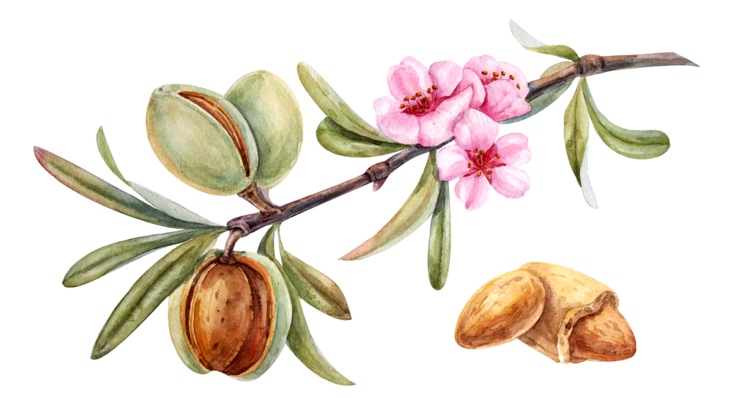 Het opkomende vierde koninkrijk.In de Bijbel vinden we in het Boek Daniel, Mattheus, Lukas en Korinthe, Handelingen en Thessalonicenzen, Openbaring en anderen aanwijzingen voor de komst van de antichristelijke wereldorde aan het einde van de eeuwen, onze tijd. Ook wel het beestsysteem genoemd naar het vierde beest uit de droom van Daniel 7:7, 2:40. En het vierde koninkrijk zal sterk zijn als ijzer, want het ijzer verbrijzelt en vergruist alles, juist zoals het ijzer alles verplettert, zo verbrijzeld en verplettert dit koninkrijk alles.Het is hetzelfde beest wat genoemd wordt in openbaring 13. Dit vierde koninklijk bestaat uit een wereld heerser en 10 koningen die hun macht uiteindelijk overdragen aan de antichrist. Daniel 7:24. Openbaring 17.12-14. En oorlog voeren tegen het Lam. Het lam, symbool voor de Heere Jezus en daarmee tegen Christenen. De koningen die tegen het einde zullen opstaan helpen de antichrist met het vervolgen van de gelovigen. Een belangrijke stap in die richting is gemaakt onlangs door de Kroning van Charles de derde. U leest het onderaan het artikel. Het is het koninkrijk van satan. De antichrist komt voor een aantal jaren aan de macht als instrument van satan om zich te laten gelden en om zich te laten aanbidden en zich boven God te verheffen. Jesaja 14: 12-15, 2 Thessalonicenzen 4:2:4. Zijn er al tekenen van te vinden in onze huidige wereld? Het antwoord is ja er is al een enorme aanloop genomen, jaren geleden, naar de uiteindelijke komst van de tegenstander. De tijd van satan is kort, en hij zal er alles aan doen om u te verleiden en te laten struikelen en Jezus te verloochen. Dit om zoveel mogelijk mensen mee te krijgen naar de eeuwige hel waar hij naartoe verbannen wordt. Openbaring 20:1-3.Wees nuchter en waakzaam want uw tegenpartij de duivel gaat rond als een brullende leeuw, op zoek naar wie hij zou kunnen verslinden. 1 Petrus 5:8Niet in een verre toekomstHet is zich nu aan het ontvouwen. Daniel 7:7:8 en openbaring 17:12.De vrouw die op het beest zit, Het beest met de 10 hoorns waarover gesproken wordt in beide Schriftplaatsen is de hoer van Babylon, de vrouw met de drinkbeker die vol is van alle zonde. Dronken van het bloed van de Heiligen en de getuigenis van Jezus.De vervolging op, wereldwijde schaal want Babylon beperkt zich niet tot een land openbaring 17:15. Uiteindelijk zal Babylon vallen maar zoals geschreven staat na of tijdens de vervolging de getuigen van Jezus Christus. Het huidige Babylon is te vergelijken met het oude Babylon zeker qua omvang en ook wat betreft religie namelijk de aanbidding van Baal het veel godendom van Baal wordt in onze tijd herhaald. Het Christendom van nu is ook voor een deel een veel godendom geworden. Dit door de eenwording met Rome. Er zijn in nieuw York en Londen tempelpoorten opgericht van de tempel van Baal.Het laatste koninkrijk van de mensheid op aarde zal met ijzeren regeren, doormiddel van technologie, robotisering en kunstmatige intelligentie wat een ernstige bedreiging vorm voor de waarheid. Er is bovendien niet kunstmatig aan want het is puur demonisch, genetische manipulatie en andere “maatregelen” zoals het merkteken op je voorhoofd of rechterhand, en alles wat heilig is voor God te vernietigen, of te veranderen. Bijvoorbeeld het gezin en de seksuele moraal. Dit proces is al gaande als je goed om je heen kijkt. Het woord van God verdwijnt meer en meer uit de maatschappij en de gevolgen daarvan zien we ook terug in de maatschappij. Een tijd van repressie en het inleveren van je vrijheid, Satans wereldorde.“Want alsdan zal grote verdrukking wezen, hoedanige niet is geweest van het begin der wereld.” Mattheus 24:21-22. Deze grote verdrukking begint als de gruwel der verwoesting in de heilige plaats staat, de tempel. Voor de komst van Satans pion zal het een zware tijd zijn en door dat alles zo zwaar wordt zal het voor de a-christ niet moeilijk zijn om door de wereldbevolking aanvaart te worden, zelf Christenen zullen voor deze man vallen. Deze gruwel der verwoesting is de antichrist. Mattheus 24:25. Hij heeft namelijk een oplossing voor alles en bezit over bovennatuurlijke krachten. Daniel 8: Hij kan het niet in eigen kracht. Hij zal bezeten zijn van satan.Hij zal Jezus imiteren om het te doen lijken dat hij de lang verwachte Messias is. Velen gaan hierin mee, hij zal menigeen misleiden. De grootte afval van het geloof is hierdoor mogelijk zoals ook is geprofeteerd en een teken is van de eindtijd. Gods volk gaat verloren omdat er geen kennis is. God heeft dit voorzien en waarschuwt hiervoor. Hosea 4:6. Mijn volk is uitgeroeid om het zonder kennis is. Deels door ontoereikend onderwijs en deels omdat de waarheid wordt verworpen. En dat zie je om je heen gebeuren. Dit is mede mogelijk omdat satan is gelukt om de mensheid ervan te overtuigen dat Hij niet bestaat. Dat het kwaad een idee is en geen duistere kracht en waardoor er ook niet geloofd wordt in de hel.De wereld verandert in een wereld zonder God, en daarmee zonder de beschermende hand van onze Heer. Hierdoor zal de chaos toenemen en de scheiding van de verschillende, demonische werelden zal verdwijnen zodat deze zich met elkaar gaan vermengen, het kwaad wordt zichtbaar voor iedereen. Er komt een demonische invasie op ons af. Openbaring 9:1-2.9. Deze demonische invasie is reeds opgang gekomen en zal in hevigheid toeneem. We gaan het zien aan de reacties van mensen bijvoorbeeld. Mensen met de Heilige Geest kunnen zich wapen, demonische invloed is al zo oud als de wereld en zeker niet verdwenen omdat het niet onderwezen wordt. In een artikel op de website ga ik hier verder op in. Deze demonische invloed is in vele aspecten al zichtbaar. De komende jaren zal er ook een enorme toename zijn van seksuele immoraliteit en ook nog eens voor iedereen zichtbaar. Een wereld zonder de beschermende hand van God, Vereist dat de Heilige Geest in ons meer ruimte krijgt en we indien we dat nog niet hebben gedaan vergeving te vragen voor de zonden in ons leven. Zodat we meer en meer op de Heere Jezus kunnen vertrouwen voor kracht en bescherming. Het is Zijn geest die in ons leeft, Het koninkrijk wat niet op waarneembare wijze komt. Het koninkrijk van God komt niet op waarneembare wijze. Lukas 17:20-21. Anders gezegd het komt niet door menselijke inspanning. En leeft in ons dat is waar de vrede begint. De vrede die niet te verwoorden is en niet van deze wereld is.  Johannes 14:27 Bovendien beschermt de Heilige Geest ons op allerlei manieren in het leven. We kunnen de Heilige geest vragen om raad en heeft de regie in ons leven is onze bescherming bij de komende gebeurtenissen, het is een bovennatuurlijke bescherming van uw huis en familie. Als we in Christus zijn hoeven we ons geen zorgen te maken, volkomen vrede is er weggelegd voor de oprechte zoeker, Jesaja 26:3-4. In dagen van moeilijkheden is het goed om u zichzelf hieraan te herinneren. In angst leven is verveld genoeg, maar in de eindtijd zal het u verzwakken. Het is daarom raadzaam om met uw angst naar de Heere Jezus te gaan en hem te vragen inzicht te geven of de geest van angst weg te nemen. Het is wel raadzaam om u te verdiepen in Gods woord, te bidden, psalmen te lezen, en te bidden voor de omgeving waar u woont zodat deze vrij blijft van de vijand. Ik heb het ook al op een andere plaats genoemd en dat betreft de Heilige Geest, zonder de Geest van God wordt het moeilijk in deze tijd. Door de inwoning van de Heilige Geest kunt u kracht ontvangen en onderscheidingen vermogen, zijn uw huis en huisgenoten beschermd. Deze bescherming houden we instant door bovenstaande aanbevelingen. Het belangrijkste is dat er geen zonde is in uw leven. Dit verzwakt uw bescherming. Gevallen engelen.Onze wereld zal ook bevolkt worden door gevallen engelen die zich willen mengen met het menselijke ras ze zullen onder ons leven, en met ons leven. Hun motivatie is niet liefde maar juist het tegenovergestelde. De komst van de gevallen engelen is onderdeel van Gods oordelen over zonden van de wereld. Hun komst en de vermenging van deze wezen met het menselijke ras is ook geprofeteerd in de droom van Nebukadnezar, Daniel 2:42-43.  Dat u gezien hebt ijzer vermengt met modderig leem ze zullen zich door menselijk zaad vermengen.  Hun komst wordt in de Bijbel ook gemeld in. Joel 2.2. Ook in Judas 1:6 en in het boek van Henoch, noemt de Heere deze engelen en het verlaten van hun oorspronkelijke staat, het waren namelijk engelen van God, ze zijn afvallig geworden en samen met lucifer opstandig geworden tegen God. In de tijd van Noah hebben ze vreselijke dingen gedaan die ook nu weer terug zullen komen. Ze waren al uit de Hemel verbannen voor de tijd van de mensheid. Samen met satan regeerden ze op aarde.Ooit was hun woonplaats de hemel. Ze komen als de dage raad, de tijd voor de zon opkomt het weer zal veranderen tegen die tijd, het zal donker worden. In Openbaring 6:14 en Lukas 21:26 Wordt gesproken over het terugwijken van de hemel, Dit is wat ik noem de beschermende hand van God, de genade van God, die er steeds voor zorgde dat we vergeving konden krijgen en vragen voor onze zonden, keer op keer. Dit is veranderd. De genade die ons nog voor een deel beschermde is afgebouwd en we vallen daarmee onder het oordeel waar geen zonde meer geaccepteerd wordt. Het staat beschreven in openbaring 14.14. De graanoogst en de wijnoogst. We leven in de tijd van het vlugge oordeel, de wijn oogst is de oogst van zielen die deze tijd niet meegaan maken maar wel zalig zijn en heilig leven, de andere zielen die genoemd zijn zielen die nog steeds in zonde leven ze kunnen weggenomen worden terwijl ze in zonde leven. Het is de Heere Jezus die genoemd wordt in openbaring en met de sikkel rondgaat.We kunnen nog vergeving krijgen van zonden bij bekering. En daarna wordt het geen vanzelfsprekendheid meer maar van heilig leven. Doe daarom voor zo ver dat er nog is zonden weg uit uw leven en vraag om vergeving. Het is de genade en wil van God dat het niet helemaal uit de hand zou lopen op aarde. Het is de profetie over de eindtijd dat de wereld geheel overgegeven wordt, voor een korte tijd, aan satan. Het is zo bepaald en voorzien door het verlaten van God.En wij zullen leven in deze wereld. In deze wereld is geen ruimte voor compromissen. Want het licht kan zich niet mengen met de duisternis. 2 Korinthe 6:14. Zelfs de meest toegewijde christen kan zich vergissen en tot een compromis verleid worden in deze tijd. Bijbelkennis, zelfcontrole en onderscheidingen vermogen ook, het zijn kenmerken van de Heilige Geest. Laat de Bijbel in deze tijd de meetlat zijn waarnaast u uw leven legt, en wees trouw aan de Heere Jezus. Want zonder Hem beginnen we niets, Zijn licht zal blijven schijnen, een baken waarin mensen veilig Zijn. Het is de wil, en de genade van God die de werelden van het kwaad en die van ons min of meer gescheiden houdt op aarde. Als de hemel terugwijkt, Lukas 21:26. In Jesaja 13:13 lezen we heel duidelijk dat het God zelf is die de aarde zal doen wankelen dan krijgt de andere wereld toegang tot onze wereld. Onze wereld wordt opgerold als een mantel en zal verwisseld worden. Hebreeën 1:10-12. Het klimaat zal hierdoor veranderen.  Het is ook een indicatie dat de wederkomst van de Heere Jezus dichtbij is, hij heeft immers gezegd dat de tijd waarin Hij terugkomt zal zijn als in de dagen van Noah. Door de rebellie tegen God, is satan, de draak, uit de hemel geworpen op aarde, samen met een derde van alle engelen. Openbaring 12:7-17.  Een van de indicaties dat deze engelen zullen verschijnen is de vorming van ongebruikelijk "mooie" of "van een nieuw soort" luchten in rood tinten en het noorderlicht op plaatsen waar het normaal niet voorkomt. Momenteel zie je deze luchten over de gehele wereld al verschijnen.Ze worden aan de wereld voorgesteld als aliens vanuit andere melkwegstelsels zouden ze komen, ver weg in werkelijkheid zijn ze dichtbij. Ze komen met nieuwe technologieën en andere verleidingen. Ze lijken niet op engelen, het woord engel geeft misschien de indruk dat ze nog iets goeds in zich zouden hebben, dat is niet zo. Hun bestemming is de hel, aan het einde van de regeerperiode van satan de antichrist en de valse profeet. Ze komen als “vrienden ”maar zijn uit op uw ziel.Het zijn engelen van satan en niemand zou zich hiermee in moeten laten, het is demonisch. De heerser van deze wereld.Terwijl de heerser van deze wereld zijn koninkrijk aan het bouwen is op aarde, bouwt de God van de hemel aan zijn eeuwigdurend koninkrijk, het hemelse Jerusalem. Daniel 2:44. Een koninkrijk dat niet tenietgedaan kan worden en zal bestaan in eeuwigheid. Daar zal de gemeente van Christus verblijven voor eeuwig. Dit betekent ook dat de wereld geoordeeld zal worden en dit zal beginnen bij de kerk. De gelovigen zullen getest worden op hun geloof. Het is nog steeds mogelijk om van de genade af te vallen ook al is hier soms anders over gepreekt. Zonde wordt door de Heere Jezus niet geaccepteerd als u eenmaal vergeven bent. Wees Heilig want ik ben Heilig spreekt Hij. 1 Petrus 1:16. Leviticus 20:7-8.Uiteindelijk zal God het ijzeren koninkrijk vernietigen. Daniel 7: 9 -11. De enorme dwaling die in de wereld is gebracht met betrekking tot de profetieën, afgoden, een andere Jezus, Israël en de gebeurtenissen voor de wederkomst maakt dat velen deze dwalingen volgen. Het gericht zijn op Israël is ook een vorm van afgoderij. Deze dwaling is de eindtijd religie of kerk die met enorme bijeenkomsten de geest van de wereld eert en valse wonderen verricht. De heerser van deze wereld en zijn goden vragen niet je te bekeren en vergeving te vragen van uw zonden omdat ze weten dat mensen hun zalen niet meer zullen bevolken. Vandaar de andere Jezus die alleen liefde is en geen probleem heeft met een beetje zonde. Dit is precies wat de slang, satan, Eva vertelde in het paradijs, hij vertelde haar dat ze best van de boom kon eten en dat er geen straf zou volgen. Genesis 3: 3-4 Maar van de vrucht van de boom die in het midden van de hof staat, heeft God gezegd: U mag daarvan niet eten en hem niet aanraken, anders sterft u. Toen zei de slang tegen de vrouw: U zult zeker niet sterven. Deze leugen heeft de zonde over de wereld gebracht, over de mensheid. We leven onder deze zonde zolang wij ons niet bekeren. Paulus heeft voorzien dat de afval van het geloof zou komen, en het staat beschreven in Daniel. 8:23. “wanneer de afvalligen de maat hebben volgemaakt.Over de moderne Jezus:“Maar ik vrees dat, zoals de slang met zijn Sluwheid Eva verleid heeft, zo misschien ook uw gedachten bedorven worden, weg van de eenvoud in Christus Want als er iemand komt die een andere Jezus predikt, die wij niet gepredikt hebben, of als u een andere geest ontvangt dan die u ontvangen hebt, of een ander Evangelie dan verdraagt u dat best”. 2 Korinthe 11-3.Mensen horen liever dat ze goed zijn op basis van eigen maatstaven of voorwaarden. Dit is een gevaarlijke manier om naar God te kijken en te verwachten dat hier redding van de ziel uit voort kan komen. Daarom stuurt God de mensheid een enorme dwaling omdat de liefde voor Hem en zijn Waarheid niet aanvaard wordt. “En daarom zal God hun zenden een kracht der dwaling, dat zij de leugen zouden geloven.”2 Thessalonicenzen 2:9-12.In de Bijbel worden we opgeroepen om Israël te helpen bij hun bekering.We worden er op gewezen Israël als voorbeeld te nemen om niet dezelfde oordelen te ondergaan die destijds Israël in oude tijden heeft moeten ondergaan door ongehoorzaamheid aan Gods geboden en door afgoden aanbidding. 1 Korinthe 10:4:12. Lees het voor u zelf. Laat de Heilige Geest u hierin onderwijzen. Er komt geen nieuw aards Jerusalem op aarde, door mensen gemaakt. Dit nieuwe Jerusalem zal neerdalen uit de Hemel, geloof aan de opstanding en de wederkomst van de Heere Jezus is in Israël niet bekend, uitzonderingen daargelaten natuurlijk. Vandaar dat er weer een nieuwe religie wordt ontwikkeld die alles bekijkt vanuit het oude testament het vlees, het stoffelijke, het tijdelijke en niet vanuit het eeuwige, het geestelijke. De brede weg zonder verlossing van zonden die alleen mogelijk is door het bloed van Christus In de nieuwe wereldreligie is daar geen plaats voor, de nieuwe wereldreligie onder aanvoering van Rome waar zoals bekent lucifer wordt aanbeden. (Zie Youp tube). Het is openbaar en geen geheim meer en onder meer afkomstig uit de synagoge van satan. Openbaring 2:9. God test de gelovigen in het uur van de verzoeking wat over de gehele aarde komen gaat in de laatste dagen voor de terugkomst van de Heere Jezus, openbaring 3:10. En daarom stuurt Hij enigen uit de synagoge van satan om gelovigen te beproeven openbaring 3:9. God weet wat er zich afspeelt op aarde en laat niet alles zomaar gebeuren, velen zullen gaan inzien wat er gaande is en gereinigd worden van hun zonden door de Heere Jezus. Daniel 12:10. Iedereen heeft een vrije wil gekregen en door het verspreiden van kennis kan een persoon zijn eigen keuze maken. Dat is het doel van prediken en profeteren. In de nieuwe religie is geen plaats voor de Heere Jezus en verbind je je met de antichrist. Een verbintenis rechtstreeks met de hel. “Maar de Geest zegt uitdrukkelijk dat in latere tijden sommigen afvallig zullen worden van het geloof en zich zullen wenden tot misleidende geesten en leringen van demonen. Hieronder kun je alles scharen wat afwijkt van het Evangelie. De Boodschap van verlossing en opstanding.1 Korinthe 10:21. Openbaringeng 16:14De eindtijd religie gebaseerd op de Noah wetten en verloochening van Jezus Christus. Willen we meedoen aan de wereldkerk dan zullen we op basis van deze wetten Christus moeten verloochen. Anders volgt de dood door onthoofding. Dit is wat er staat geschreven via een omweg in de wetten. Zeven nieuwe geboden, zonder Christus. Voorbijgaand aan bijna alles wat er in de Bijbel staat over het zalig worden door Christus alleen.Het herschrijven van de tien geboden is kortgeleden door een ceremonie bekrachtigd op de berg Sinaï. Als dit geen duidelijk teken is voor mensen over de afval van het geloof en het einde van de tijd wat moet er dan nog meer duidelijk worden? Hoever moet de schoffering van alles wat Heilig is gaan, de oordelen van God die komen zijn misschien nu ook beter te begrijpen, waarom dit plaats gaat vinden en waarom.  Het land wat de Heere Jezus afwijst als Messias en Zoon van God, Hij die meer is dan Mozes waarvan God zelf heeft gezegd in Lukas 9:28b “Dit is mijn geliefde Zoon, luister naar Hem”!  De Heere Jezus. De middelaar van het nieuwe testament, Jezus en het bloed der besprenkeling, dat betere dingen spreekt dan Abel. Let er dan op dat u Hem die spreekt, niet verwerpt. Hebreeën 12:25-28.Hebreeën 3; Daarom heilige broeders, deelgenoten aan de hemelse roeping, let op de Apostel en Hogepriester van onze belijdenis: Christus Jezus. Hij is getrouw aan God, die Hem aangesteld heeft, zoals ook Mozes trouw was in heel zijn huis. Want Christus is zoveel meer heerlijkheid waard geacht dan Mozes, evenals hij die het huis gebouwd heeft, meer eer ontvangt dan het huis zelf.Hebreeën 3:5 En Mozes is wel trouw geweest in heel zijn huis maar als dienaar, om te getuigen wat er later gesproken zou worden.Elke christen wordt hiermee duidelijk gemaakt geen anderen te volgen en ons in dit geval niet op Mozes te richten of Noah, het is een stap terug in de tijd van 5000 jaar. Volkomen begrijpelijk dat wel omdat het Evangelie niet bekend is in Israël, het nieuwe testament wordt niet erkent en/of gekend. De boodschap van om zalig te worden zonder vorm van religie door de Heere Jezus is niet bekend, wordt niet aangenomen. Handelingen 4:12 En de zaligheid is in geen ander, want er is onder de hemel geen andere naam gegeven waardoor wij Zalig moeten worden. De Heere Jezus was bij de uittocht uit *Egypte steeds aanwezig. 1 Korinthe 10:4. En allen dezelfde geestelijke drank gedronken hebben, Zij dronken namelijk uit een geestelijke rots, die hen volgde; en die rots was Christus. Daarom is het verhaal van de uittocht een vooruitblik voor ons moderne mensen”. Wij kunnen nu ook weggevoerd worden uit Egypte als we de Heere Jezus aannemen en volgen. De laatste Exodus omdat we aangekomen zijn aan het einde van de eeuwen. *Egypte staat symbool voor gevangenschap, het occulte en zonde, volgen van andere goden en een wereld zonder God.De Heere Jezus is gedood door de Schriftgeleerden van die tijd omdat Hij niet werd geloofd en een bedreiging vormde.Deze religie bestaat nog steeds tot op de dag van vandaag en toch zie en lees je dat er Christenen zijn die zich hiermee inlaten. Jesaja 53:3 “Hij was veracht, de onwaardigste van de mensen”. Handelingen 4:11 Daarom staat er ook geschreven in 2 Korinthe 6 14-16, als Christen geen Juk aan te trekken met ongelovigen.Dat de Kruisiging een zegen zou zijn voor de rest van de wereld was toen niet bekent, het was natuurlijk ook gepland en voorzegt door de profeten uit het oude testament dat het zo zou gaan.Was het wel bekent geweest wie er eigenlijk gekruisigd zou worden dan zou men Hem niet gekruisigd hebben. Handelingen 3: En nu weet ik broeders, dat het uit onwetendheid gedaan hebt evenals uw leiders maar God heeft op die manier vervuild wat Hij bij monde van al Zijn profeten aangekondigd had, namelijk dat de Christus lijden zou. Door het ongeloof in het Evangelie is het Paulus die uiteindelijk het Evangelie naar de heidenen, niet Joden, heeft gebracht. Het is daardoor nu mogelijk in Christus te zijn. Vrij van elk Juk. In Hem leven wij, in de heerlijkheid van zijn rust en bescherming door Hem, dit is het wonder van bekering. We hebben deel aan zijn opstanding door de wedergeboorte en onze hereniging met Hem. We hebben zonder werken vergeving van zonden gekregen.En Hij komt terug voor zijn volk, Zijn gemeente Jesaja 54:7. Voor een klein moment heb ik u verlaten maar in grote barmhartigheid zal ik u bijeenbrengen. Na de kruisiging zal Hij velen weten te bereiken door het Evangelie van het koninkrijk der Hemelen. Jesaja 52:15 Zo zal hij vele heidenvolken besprenkelen. En dat gebeurt nog elke dag, elke moment van de dag wordt zijn woord uitgestort over iemand en komt tot leven. Overgezet in het licht. Handelingen 4:11. Paulus vertelde de Schriftgeleerden in Jerusalem al dat de Jezus die zij gekruisigd hadden de hoeksteen is geworden zoals geprofeteerd door Jesaja.  Romeinen 9:33, Jesaja 28:16, handelingen 11 en 1 Petrus 2:7-8. Gelijk geschreven is: Ziet ik leg in Sion een steen des aanstoots, en een rots der ergernis; en een iegelijk die in Hem geloofd, zal niet beschaamd worden.Geen nieuw aards Jerusalem.Christenen die gericht zijn op een aardse benadering van de Bijbel en deze interpreten naar het vlees, de stoffelijke zaken, en de Bijbel niet als een geestelijke openbaring van God zien, de weg naar eeuwig leven, begrijpen niet dat de opstanding op de derde dag, het mogelijk maakt je te verbinden door de Geest, de Heilige Geest, met de Heere Jezus. En hoewel we nog hier zijn, geestelijk overgezet zijn in het wonderbaarlijke licht, door Zijn Heilige Geest, gericht zijn op het eeuwige, levend in Hem, niet gericht op wat allemaal tenietgedaan zal worden, zullen verbijsterd zijn over de komende gebeurtenissen en de wederkomst op de wolken van de Heere Jezus.Ze kunnen daarom de nauwe poort, Lukas 13:24, niet binnen gaan. Wat een verschrikkelijk vooruitzicht is dat, geloven in Jezus en dan niet binnengelaten worden in de eeuwigheid bij de Heere Jezus. Omdat ze de Bijbelse Jezus hebben afgewezen. Hem niet kennen, en sommigen ook die niet geloven in de opstanding en daarmee ook niet in hun eigen opstanding en verlossing. 1 Korinthe 15:21. En misschien ervan overtuigd zijn dat we na onze dood direct naar de Hemel gaan en er geen oordeel is.“Ga weg van Mij”.  Lukas 13:27. Is een zeer ernstige boodschap, het gevolg van deze houding of overtuiging. Want zoals we allemaal een keer sterven komt daarna het oordeel. Hebreeën 9:27 En zoals het voor mensen beschikt is dat zij eenmaal moeten sterven en dat daarna het oordeel volgt.Het aanbidden van een aards Jerusalem en de daarbij behorende offers en andere activiteiten is een sprong terug in de tijd de tijd van bijna 2000 jaar, de tijd voor Christus. Het is aanbidding van Baal, en andere afgoderij. Het brengt geen verlossing voor de eeuwigheid. Hebreeën 9:27. Hij is niet door het bloed van bokken en kalveren, maar door zijn eigen bloed eens en voor altijd binnengegaan in het heiligdom en heeft daardoor een eeuwige verlossing teweeggebracht.Het is een dwaling die geloofd wordt en ook plaats vindt zoals is geprofeteerd. Een van de Schrift plaatsen waar dit wordt duidelijk gemaakt is openbaring 11 over de twee getuigen. De twee getuigen worden in de eindtijd gedood in Jerusalem, ze verkondigen het Evangelie en worden gedood. Er staat; En hun dode lichamen zullen liggen op straat van de grote stad, die in geestelijke zin genoemd wordt Sodom en Egypte, waar ook onze Heere werd gekruisigd. Dit is de aanwijzing dat de twee getuigen in Jerusalem worden gedood en 3 ,5 dag op straat liggen zonder begrafenis. De tijd is de tijd dat de tempel is herbouwd en vele volken, stammen en naties naar Jerusalem komen om te aanbidden. Openbaring 11:8 In die tijd wordt Jerusalem gedeeltelijk verwoest door een aardbeving en sterven er 7000 bekende personen. Na deze gebeurtenis zullen velen zich bekeren.Leest u ook het artikel over de twee getuigen, te downloden op de website. De twee getuigen van God met de boodschap van God, het Evangelie, worden door de mensheid niet echt op prijs gesteld.Een bedekkingDe dwaling en verharding is mogelijk doordat er een spirituele bedekking op het hart van het volk van Israël ligt, vanaf de tijd van Mozes. Deze bedekking kan alleen weggenomen worden door de bekering tot de Heere Jezus. 2 Korinthe 3:14-18.Er gaan momenteel zelf stemmen op in Israël om het Evangeliseren, het spreken over Jezus, te verbieden en er een gevangenisstraf voor op te leggen. De haat naar de Heere Jezus is groot.Velen gaan aangemoedigd door de valse kerk en anderen ten onder met de valse leer nog voordat de wederkomst plaats vindt. Dit is omdat we inmiddels in de oordeel tijd leven voor de wederkomst.De tijd van de graan en wijnoogst openbaring 14:14. En dat de oordelen zijn aangekondigd dat kun u lezen in het artikel de aankondiging van het oordeel. Het oordeel begint bij de kerk zoals Paulus dat heeft geschreven 1 Petrus 4:17-18. “Want nu is de tijd dat het oordeel begint bij het huis van God; en als het eerst bij ons begint, wat zal het einde zijn van hen die het Evangelie van God ongehoorzaam zijn?”.Het gevolg van het onbekend zijn met Gods Nieuwe Testament is wel dat men zelf een Messias heeft uitgezocht, althans er zijn gesprekken gaande met iemand die daarvoor is uitgezocht of is geopenbaard Ik heb een interview gezien met een joodse man die gesprekken aan het voeren is met deze valse Messias.Er is ook al een kroon gemaakt voor de Israëlische Messias en er wordt gewerkt en overlegd over de bouw van de derde joodse tempel. Hoe zich dit in de toekomst zal ontwikkelen weten we niet maar het is een teken aan de wand. En ook een teken van de tijd. Waarschijnlijk komt Hij met veel wonderen aan het bewind.Feit is dat Christenen geen tempel hebben, Handelingen7:48, en ook niet maken of krijgen in de toekomst waar God wordt aanbeden en geen aardse Messias zullen verwelkomen, geen wetten volgen en deelhebben aan het eeuwige leven door genade voor de zonden. Jezus laat iedereen vrij om de wetten te volgen of om zijn boodschap van genade te accepteren. Hij schaft de wet niet af Hij kwam om mensen van de hel te redden en het Evangelie over de hele wereld te laten prediken. Vanuit de Thora wordt er naar Jezus gekeken als zou hij een afgod zijn voor Christenen en Christen zijn afgodendienaars. In Handelingen 7:51. Benoemd God de halsstarrigheid en opstandigheid van zijn volk. Hardnekkige en onbesneden van hart (geen bekering en geen inwoning van de Heilige Geest) en oren, u verzet u altijd tegen de Heilige Geest; zoals uw vaderen deden, zo doet u ook.Het Evangelie is geen religie maar een boodschap van genade en wedergeboorte die nog steeds lastig te begrijpen is. Het is de boodschap uit de hemel voor een afvallige mensheid.Het is voor wedergeboren Christenen gevaarlijk in deze stroom mee te gaan. Gevaarlijk voor de ziel omdat men door te participeren in een andere godsdienst geestelijk gezien overspel pleegt. En daarmee onder het oordeel valt.Christus is hogepriester van een beter verbond. Dit verbond is het Nieuwe Testament.Als Hij spreekt van een nieuw verbond, heeft Hij daarmee het eerste voor veroudert verklaard. En wat oud is verklaard en veroudert, staat op het punt te verdwijnen. Hebreeën 8:13. Het is Gods wil dat beide volken, de heidenen en de joden een worden in Christus.Dit geheimenis van de heidenen is geopenbaard na de opstanding van de Heere Jezus. Het was daarvoor niet bekent bij de apostelen.Efeze 2:5 dat in andere tijden niet bekend gemaakt is aan de mensenkinderen, zoals het nu geopenbaard is aan zijn Heilige Apostelen en profeten door de Geest. Namelijk dat dat de heidenen mede-erfgenamen zijn en tot hetzelfde lichaam behoren en mededeelgenoten zijn van Zijn beloften in Christus, door het Evangelie Mensen die nog leven onder de verouderde wetten kunnen dat blijven doen. Dat is wat er staat, omdat in de toekomst iedere knie zal buigen voor de Heere Jezus zal de wet uiteindelijk ophouden te bestaan. Filippenzen 2:9 Daarom heeft God Hem ook bovenmate verhoogd en heeft Hem een naam geschonken boven alle naam, opdat in de naam van Jezus zich zou buigen elke knie van hen die in de hemel, en die op de aarde, en die onder de aarde zijn.God zelf was op aarde in de mens Jezus Christus want het woord was vlees geworden, hij is geboren zonder conceptie door de Heilige Geest, een wonder wat moeilijk te aanvaarden is, omdat het een geestelijke gebeurtenis is. Het geeft ook aan dat de Heere Jezus niet een exclusieve God is voor een bepaald volk. God wil dat iedereen tot bekering komt zodat niemand verloren gaat.De vader en ik zijn een is ook een uitspraak die aantoont dat hij God is. Hijzelf komt terug om iedereen te oordelen. Judas 1:12-14. Deze nieuwe wereldorde zal voor Christenen en niet Christenen een benauwde tijd zijn.Er worden op dit moment Christenen vervolgt over de gehele wereld, de komende vervolging zal overal plaats vinden, systematisch en door wetten ondersteund. Deze wetten, de Noahhide wetten, zijn al goedgekeurd onder andere in Amerika door meerdere oud-presidenten en landen in Afrika en misschien ook wel in Europa. Het enige wat er nog moet gebeuren is een reden of aanleiding om ze te activeren. En dat is dichterbij dan we willen. Het blijft niet bij Christenen alleen. Uiteindelijk zal iedereen zich natuurlijk aan deze nieuwe wetten moeten houden. Momenteel wordt er ook al openlijk over gedebatteerd in Israël, want door komen deze ideeën vandaan. Gebaseerd op de Talmoed waarin christus wordt weggezet als een afgod en zijn volgelingen afgodendienaars. Oud-president Trumpp op handen gedragen door bepaalde groepen Christenen, en gemaakt tot een afgod, heeft deze wetten ook goedgekeurd en ondertekend. Naar zijn persoonlijke motieven kunnen we alleen maar raden. U kunt een pdf downloaden over deze wetten op de website.De bouw van de derde tempel in Jerusalem.Onderdeel van de antichristelijke wereldorde is de bouw van de derde tempel zoals is geprofeteerd in de Bijbel. Mattheus 24: Het is er onderdeel van omdat Christenen God niet aanbidden in een tempel. Zij aanbidden God in waarheid en door geloof. Bovendien is hun lichaam de tempel van de Heilige Geest. We zijn immers niet van ons zelf maar duur gekocht door de Heere Jezus aan het kruis en gereinigd door zijn bloed van onze zonden, alleen door het bloed kunnen wij gereinigd worden. Geen aards bloed maar geestelijk bloed en zeker geen bloed van geofferde dieren. Handelingen 15.29. Dat u zich onthoudt van afgodenoffers, van bloed…Het aanbidden van God in een tempel waar dan ook is niet Christelijk in de zin dat de Heere Jezus hierdoor niet geëerd wordt als verlosser en zaligmaker, de brenger van hoop op een eeuwige toekomst en het licht der wereld. Handelingen Wat voor huis zult u dan voor Mij bouwen, zegt de Heere, of wat is de plaats van mijn rust? Heeft niet Mijn hand al deze dingen gemaakt?Het is ook niet Christelijk in de zin van het opnieuw volgen van wetten en het werken om zalig te worden. De Heere Jezus roept immers op om niet weer opnieuw een juk op u te nemen en vrij te zijn van slavernij van de wet. Het Christen zijn is daarom ook uniek vergeleken met religie, in Christus zijn we namelijk vr vrij van de wet en werken om behouden te worden. Het is ook niet aan Christenen om offers te brengen in een tempel. Of dit bij te wonen. Dit gaat namelijk gebeuren in de nieuw te bouwen tempel, het altaar is namelijk al ingewijd.Vanuit Christelijk oogpunt kun je je niet mengen met andere religies. Andere Evangelies en een andere Jezus. Het is een gruwel voor God om te buigen voor andere goden of te mixen met andere goden.Er zijn gesprekken gaande met de joodse Messias, er is al een kroon gemaakt voor hun Messias. Er wordt een geheel eigen Godsdienst opgetuigd op basis van het Oude Testament alleen.De derde tempel is de plaats waar de antichrist volkomen bezeten van satan, plaats zal nemen en uitroepen dat Hij God is. Hij zal het offeren verbieden waartoe Hij eerst toestemming heeft gegeven en vervolgens zal hij de mensen in Israël ook vervolgen. Mattheus 24:15.Er zijn nu “Christenen” die openlijk beweren dat de Heere Jezus een jood was en daarom zouden Christenen zich met de joodse religie moeten of kunnen verbinden, het is geen Bijbelse waarheid. Onderdeel van de dwaling en een weg die niet lijdt tot redding maar veroordeling van God. 2 Thessalonicenzen 2:12. Paulus schrijft aan zijn mede gemeenteleden om vast te staan in wat hun geleerd is over het Evangelie en niet de dwaling te geloven. 2 Thessalonicenzen 15. Zo dan broeders, staat vast en houdt de inzettingen, die u geleed zijn, hetzij door ons woord, hetzij door onzen brief”.Galaten 5:4-5.U bent van Christus losgeraakt u die door de wet gerechtvaardigd wilt worden en daarmee uit genade gevallen. Want wij verwachten uit de Geest, uit het geloof, de hoop van de gerechtigheid. Dit is de schrift plaats die duidelijk maakt dat en Christen van genade kan vallen als Hij weer terugvalt in een andere religie.We begeven ons op glad ijs.Christenen die zich (opnieuw) gedeeltelijk aan wetten (gaan houden) komen ook onder het oordeel van God. Terwijl er nu juist geen veroordeling is voor Christenen wanneer de geboden van de Heere Jezus worden nageleefd. Dit zijn geen joodse wetten maar geboden, hemelse aanwijzingen om de Heere Jezus te eren en om jezelf te behoeden voor zonde. Dat neemt niet weg. Dat de wet best gevolgd mag worden want de Heere Jezus heeft hem niet afgeschaft. Mattheus 5:17-20. Denk niet dat ik gekomen ben om de Wet of de profeten af te schaffen, Ik ben niet gekomen om die af te schaffen, maar te vervullen. Vele profetieën over de Heere Jezus moeten nog vervuld worden voor dat Hij terugkomt. De vervulling van de wet wordt beschreven in Mattheus 5 :21-48 en Mattheus 6:1-15.Het naleven van de wetAls het iemand lukt om dit vol te houden dan is hij groots in het Koninkrijk der Hemelen. Een voorwaarde is dan wel dat de hele wet, en altijd, gevolgd zal worden en niets ervan af te schaffen. Zodat iemand dan niet onder het oordeel komt, concreet betekent dit dat het niet volledig volgen van de wet veroordeling met zich meebrengt. Want al houd ik me aan een wet God zal dit oordelen om dat u tekort bent geschoten. Hij verlangt een volledige naleving. Het is zeer moeilijk om dit vol te houden.Vandaar dat de genade van God aan ons is geschonken en we niet meer aan deze wetten zijn gebonden. Er was een groot offer voor nodig en dat was de kruisiging van de Heere Jezus. Het laatste offer voor onze zonden. Als u wedergeboren bent dan is het aannemen van dit geschenk uw weg naar heiligmaking, de inwoning van de Heilige Geest en relatie met de Heere Jezus.Christenen leven vanuit geloof, de geboden van God naar de aard van God en eren de Heere Jezus door de waarheid te leven, en een levende tempel te zijn voor Zijn Geest de Heilige Geest. Het was Jezus die profeteerde dat de tweede tempel die bestond in zijn tijd op aarde verwoest zou worden, en dat Hij de tempel in drie dagen weer zou opbouwen. Hij bedoelde geen fysiek tempel maar zijn opstanding uit de dood. Die zoals Hij zelf al wist na drie dagen plaats zou vinden. En omdat zijn geest in ons kan wonen is ons lichaam de tempel voor Gods Geest. Het is met alle wedergeboren Christenen samen de derde tempel. De Bruid van Christus.Gods geboden.Dit zijn onder ander de tien geboden aangevuld met de geboden van de Heere Jezus. Mattheus 5: 21 Hier spreekt de Heere Jezus over de tien geboden. Het volgen van de tien geboden alleen brengt geen verlossing. Het is er onderdeel van samen met zijn aaNog een teken dat we in de laatste dagen zijn aangeland.De tien koningen uit de eindtijd. Voordat de antichrist over de wereld kan heersen geven tien koningen hun macht aan de antichrist. Dit staat beschreven in het Bijbelboeken Daniel en openbaring. Er is een aanloop nodig om zoals staat geschreven in Daniel de komst van de antichrist rustig te kunnen laten verlopen, velen zullen in hun slaap ten onder gaan staat er geschreven. DE tien koninkrijken zijn zich nu aan het voorbereiden of aan het ontstaan.De kroning van Charles 111Deze gebeurtenis op 6 mei 2023 was een gebeurtenis die bol stond van de symboliek van de antichrist. Deze koning is een van de tien koningen die opkomen in de eindtijd.Deze nieuwe wereldorde is de wereldorde van de antichrist die al door de president Busch sr. werd genoemd. Ook zijn er wel eens stemmen opgegaan vanuit de EU over de noodzaak van een sterke wereldleider. U ziet het de aanloop naar het einde, de eindsprint is al heel lang gaande. De meeste zaken met betrekking tot het einde van alle dingen spelen zich voor onze ogen af, onder andere gebracht door de tv en andere media. Een voorbeeld van de antichristelijke boodschap was bijvoorbeeld de uitnodiging van Charles aan de genodigden, deze bevatte een afbeelding, in het groen van de god Pan. De god van het vee en het dierlijke instinct. Een overtreding van het derde, vierde en vijfde gebod. Exodus 20:3-5. Deze pan figuur en waar hij voor aanbeden wordt staat voor het dierlijke instinct en dat is waar de mensheid aan ten onder gaat. Als wij onze dierlijke instincten volgen dan zijn we op de weg van de zonde gekomen en die gaat naar het verderf. De Heerser van deze wereld, satan wil graag dat de mensheid zich overgeeft aan zijn lusten en eigen verlangens. 2. Korinthe 5:16, Mattheus 26:41.Het betreft een satanische God, een uit de veel godenheid die baal wordt genoemd. Een andere opvallende gebeurtenis tijdens de kroning was de oproep aan de hele wereld om deze koning trouw te zweren. Dit is nog nooit eerder gebeurt. Het is ook niet volgens de SchriftMattheus 5:34. Maar ik zeg u Zweer in het geheel niet., niet bij de Hemel, want dat is de troon van God; niet bij de aarde want dat is de voetbank van Zijn voeten; en ook niet bij Jeruzalem, want dat is de stad van de grote koning, ook bij uw hoofd mag u niet zweren. In Jacobus 5:12 lezen we hetzelfde, nog duidelijker, Maar voor alle dingen mijn broeders, zweer niet: niet bij de hemel etc. zweer ook geen enkele andere eed, maar laat uw ja ja zijn en uw nee nee, opdat u niet ander enig oordeel valt. Belangrijk om te onthouden met het oog op de komende gebeurtenissen waarin men mensen heimelijk van christus af wil leiden. Sommigen maken uit deze oproep op dat deze koning de antichrist is maar dat is niet het geval hij is slechts een van de tien koningen die straks zijn macht overgeeft aan de wereldheerser. Openbaring 17:12-13-14.Groot-Brittannië is onderdeel van het gemenebest een organisatie van 56 onafhankelijke landen waarvan CharlesDe symbolische leider is. Dit gemenebest betreft een groot deel van de wereld en vandaar de oproep waarschijnlijk. Het is een oproep om alvast de wereld klaar te stomen voor de komst van de man van zonde. Het is een afleiding. Een opvallende en ook een sinistere gebeurtenis tijdens deze kroningsplechtigheid was de monnik met zeis over de schouder die even in beeld was. Ook wel magere hein genoemd, een koster volgens de kerk. Gezien de tijd waarin we leven en de vier paarden uit openbaring die over de wereld gaan was dit in ook een symbolische handeling die verwijst naar het grauwe paard uit Openbaring 6:8. Een niet te missen signaal.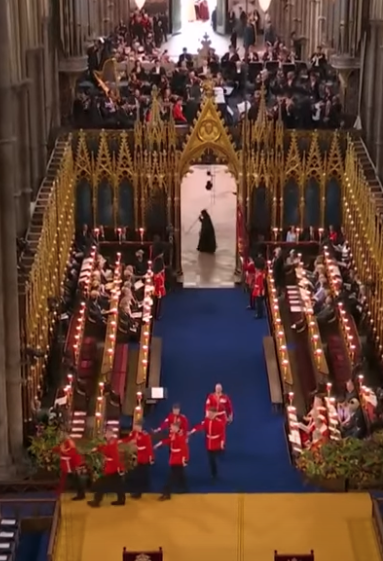   Koning Charles 111 werpt zich op als de beschermer van het geloof. Hij heeft er niet bij gezegd welk geloof en dat dit niet het christelijke geloof is dat moge duidelijk zijn. Dit wordt geheel duidelijk als u de opening ceremonie van de gemenebestspelen bekijkt. Hier wordt een beest ten tonele gevoerd en de toren van Babel wordt uitgebeeld.  De aanbidding van het beest. Openbaring 13. Hierbij een link naar het filmpje.  https://youtu.be/zd0e_uqJv04 De aanbidding van Baal. Het is een regelrechte verwijzing naar openbaring 12:4. De komst van satan naar de aarde. De commentatoren begrijpen niet waar het werkelijk over gaat, dit kunt u dan ook beter negeren.  Het is een occulte aangelegenheid in aanwezigheid van de nieuwe koning van het gemenebest.  Openbaring 13:8. En allen die op aarde wonen zullen het aanbidden, althans van wie de namen niet zijn opgeschreven in het boek des levens van het Lam Dat geslacht is. Van de grondlegging van de wereld af. Indien iemand oren heeft, laat hij horen.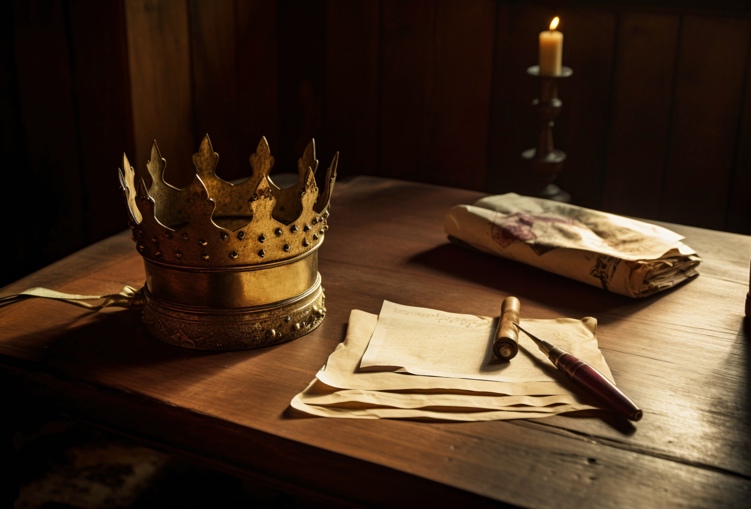 Uit bovenstaande blijkt dat we zuinig moeten zijn op onze ziel en aan wie we onze trouw beloven. God vraagt geen eed van ons dat zou tegen zijn eigen woord zijn. Een Christen eert God door de waarheid en in de Geest. Alle ontwikkelingen maken het duidelijk dat we weer een grote stap hebben gemaakt richting het einde van de eeuw. Het is belangrijk om te weten dat als u ooit uw zonden heeft beleden dit vandaag en morgen en overmorgen weer te herhalen we blijven namelijk zondigen en hierdoor zijn we steeds gezegend met de genade van vergeving. Het is een dagelijks ritueel om vergeving te vragen voor u zelf. Groeien in de kracht van de Heilige Geest.  wees waakzaam dat u niet valt voor de misleiding. U ziet dat de antichrist en de anti Messias geen merkteken nodig hebben om mensen te laten struikelen.Het positieve van dit alles is dat de wederkomst steeds dichterbij komt. Ter bemoediging zegt de Heere in zijn woord: 1 Filippenzen 28-30.Verdere bemoediging in de Bijbel:Filippenzen 1-20-30 en Filippenzen 2:1-18.De tien gebodenTot slot nog de tien geboden uit het woord van God.Exodus 20Toen sprak God al deze woorden:2. Ik ben de HEERE, uw God, Die u uit het land Egypte, uit het slavenhuis, geleid heeft.3. U zult geen andere goden voor Mijn aangezicht hebben.4. U zult voor uzelf geen beeld maken, geen enkele afbeelding van wat boven in de hemel, of beneden op de aarde of in het water onder de aarde is.5. U zult zich daarvoor niet neerbuigen, en die niet dienen, want Ik, de HEERE, uw God, ben een na-ijverig God, Die de misdaad van de vaderen vergeldt aan de kinderen, aan het derde en vierde geslacht van hen die Mij haten,6. maar Die barmhartigheid doet aan duizenden van hen die Mij liefhebben en Mijn geboden in acht nemen.7. U zult de Naam van de HEERE, uw God, niet ijdel gebruiken, want de HEERE zal niet voor onschuldig houden wie Zijn Naam ijdel gebruikt.8. Gedenk de sabbatdag, dat u die heiligt.9. Zes dagen zult u arbeiden en al uw werk doen,10. maar de zevende dag is de sabbat van de HEERE, uw God. Dan zult u geen enkel werk doen, u, noch uw zoon, noch uw dochter, noch uw dienaar, noch uw dienares, noch uw vee, noch uw vreemdeling die binnen uw poorten is.11. Want in zes dagen heeft de HEERE de hemel en de aarde gemaakt, de zee, en al wat erin is, en Hij rustte op de zevende dag. Daarom zegende de HEERE de sabbatdag, en heiligde die.12. Eer uw vader en uw moeder, opdat uw dagen verlengd worden in het land dat de HEERE, uw God, u geeft.13. U zult niet doodslaan.14. U zult niet echtbreken.15. U zult niet stelen.16. U zult geen vals getuigenis spreken tegen uw naaste.17. U zult niet begeren het huis van uw naaste. U zult niet begeren de vrouw van uw naaste, noch zijn dienaar, noch zijn dienares, noch zijn rund, noch zijn ezel, noch iets wat van uw naaste is.18. En heel het volk was getuige van de donderslagen, de bliksems, het bazuingeschal en de rokende berg. Toen het volk dit zag, sidderden zij en bleven op een afstand staan.19. Zij zeiden tegen Mozes: Spreekt ú met ons, dan zullen wij luisteren, maar laat God niet met ons spreken, anders sterven wij.20. Mozes zei tegen het volk: Wees niet bevreesd, want God is gekomen om u op de proef te stellen en opdat de vreze voor Hem u voor ogen staat, opdat u niet zondigt.21. Het volk bleef op een afstand staan, maar Mozes naderde tot de donkere wolk, waar God was.22. Toen zei de HEERE tegen Mozes: Zo moet u tegen de Israëlieten zeggen: U hebt zelf gezien dat Ik met u vanuit de hemel gesproken heb.23. U mag naast Mij geen goden van zilver maken, en goden van goud mag u ook niet voor uzelf maken.1 Johannes 2:18. Kinderen, het is het laatste uur en zoals u gehoord hebt dat de antichrist eraan komt,zijn er nu ook al veel antichristen gekomen, waaruit wij weten dat het het  laatste uur is.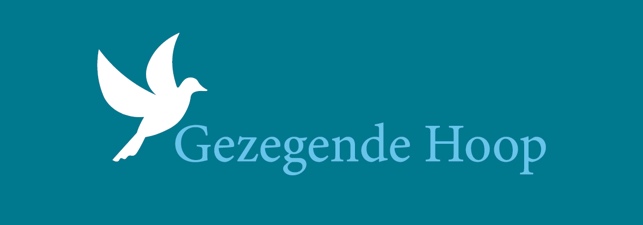 www.gezegendehoop.nl